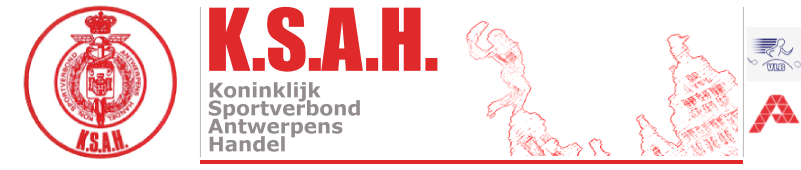 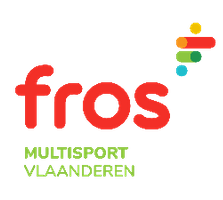                                                    Aangesloten bij Fros Multisport Vlaanderen                                                                                                                                                                                                              _____________________________________________________________________________________ATLETIEK AFDELINGT r u n op zaterdag 2/9/2023Kumtichstraat Sint Pieters-site3300 -VISSENAKEN Bekijk de affiche met de nodige informatie van het verloop van de dagHieronder vinden jullie nog extra richtlijnen in verband met jullie inschrijving !!!!De leden van KSAH mogen gratis deelnemen. Bij voorinschrijving via https://www.vissenaken.be/vissenakenleeft/T-run-2023.htm dient men duidelijk te vermelden KSAH en het borstnummer. Ter plekke kan men ook nog gratis inschrijven dit eveneens op vertoning van het borstnummer.Iedereen krijgt een welgevulde goodiebag en kan gratis deelnemen aan de aanwezigheidstombola.Vanaf 10 KSAH deelnemers word er bij de tombola een extra prijs voorzien voor de KSAH leden. Deze word geschonken door DOMO gekend van de huishoudtoestellen.Men kan er altijd een week-end van maken in het prachtige Hageland. https://www.toerismevlaamsbrabant.be/index_hageland.html